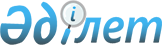 О присвоении имен и переименовании некоторых организаций образования, спорта и культуры Западно-Казахстанской областиПостановление Правительства Республики Казахстан от 3 ноября 2022 года № 869
      В соответствии с подпунктом 4-1) статьи 10 Закона Республики Казахстан "Об административно-территориальном устройстве Республики Казахстан", постановлением Правительства Республики Казахстан от 5 марта 1996 года № 281 "Об утверждении Правил присвоения наименования аэропортам, портам, железнодорожным вокзалам, железнодорожным станциям, станциям метрополитена, автовокзалам, автостанциям, физико-географическим и другим объектам государственной собственности на территории Республики Казахстан, а также переименования, уточнения и изменения транскрипции их наименований и присвоения собственных имен лиц государственным юридическим лицам, юридическим лицам с участием государства" Правительство Республики Казахстан ПОСТАНОВЛЯЕТ:
      1. Присвоить следующим организациям образования, спорта и культуры Западно-Казахстанской области:
      1) государственному коммунальному казенному предприятию "Детская музыкальная школа" отдела образования Сырымского района управления образования акимата Западно-Казахстанской области" имя Амангелді Гұбайдуллин;
      2) коммунальному государственному учреждению "Общеобразовательная школа № 46" отдела образования города Уральск управления образования акимата Западно-Казахстанской области" имя Бауыржан Момышұлы;
      3) коммунальному государственному учреждению "Общеобразовательная школа № 47" отдела образования города Уральск управления образования акимата Западно-Казахстанской области" имя Қадыр Мырза Әлі;
      4) коммунальному государственному учреждению "Детско-юношеская спортивная школа Сырымского района" Управления физической культуры и спорта акимата Западно-Казахстанской области" имя Аскара Шайхиева;
      5) государственному коммунальному казенному предприятию "Каратобинский районный центр досуга Каратобинского районного отдела культуры, развития языков, физической культуры и спорта" имя Гарифоллы Курмангалиева.
      2. Переименовать коммунальное государственное учреждение "Каратобинская школа-гимназия" отдела образования Каратобинского района управления образования акимата Западно-Казахстанской области" в коммунальное государственное учреждение "Каратобинская школа-гимназия имени Кажыма Жумалиева" отдела образования Каратобинского района управления образования акимата Западно-Казахстанской области".
      3. Настоящее постановление вводится в действие со дня его первого официального опубликования.
					© 2012. РГП на ПХВ «Институт законодательства и правовой информации Республики Казахстан» Министерства юстиции Республики Казахстан
				
      Премьер-МинистрРеспублики Казахстан 

А. Смаилов
